МЕНЮ на     28 сентября              2022 г 						Неделя – вторая, день – 8-ой						                                                                                                                                               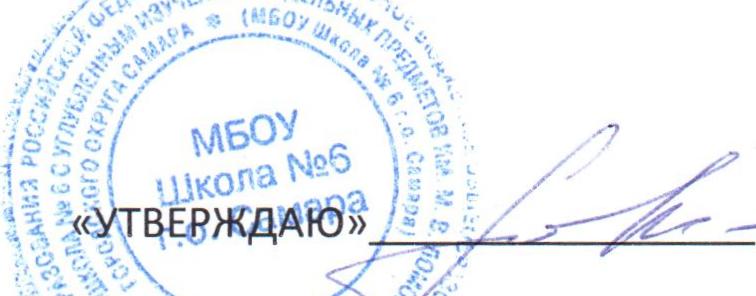 		                                                                                                                                       Заместитель директора по УВР Моргачева Н.А.	Прием пищи, наименования блюдаМасса порции№ технологической картыПищевые веществаПищевые веществаПищевые веществаПищевые веществаЭнергет.   ценностьПрием пищи, наименования блюдаМасса порции№ технологической картыБелки г.Жиры       г.Углеводы г.С   мг.Энергет.   ценностьзавтракзавтракзавтракПудинг из творога с рисом и  сметанным соусом140/3023621,515,420,70,2317,2Батон с маслом25/511,94,812,90102,9Какао с молоком2003973,63,714,90,6108,9Итого за прием пищи:27,023,948,50,8529,0Второй завтракВторой завтракВторой завтракяблоко1003680,40,49,810,047,0Итого за прием пищи:0,40,49,810,047,0обедобедобедБорщ на тушенке  со сметаной180/5,25556,26,513,09,4137,9Котлета рыбная7022712,712,12,80,8170,5 Салат из свежего   огурца и помидоры/макароны отварные60/13031/2044,6/0,53,94/5,0826,2/2,30/6,656,96/159,27Отвар шиповника1803980,40,214,844,069,0Хлеб пшен./хлеб ржаной35/252,7/1,650,2/0,217,6/10,6082,9/51,0Итого за прием пищи:28,7528,2287,560,8727,53Уплотненный полдникУплотненный полдникУплотненный полдникЯйцо вареное ½ шт./овощи тушеные20/150213/1372,55/3,12,3/5,00,15/17,90/0,131,5/130,9Бутерброд с сыром25/7,534,56,410,70,1118,7Чай сладкий200392009,7038,7Итого за прием пищи:10,1513,738,450,2319,8Стоимость:   152,48      руб. Всего за день:Всего за день:66,366,22184,2571,81623,33